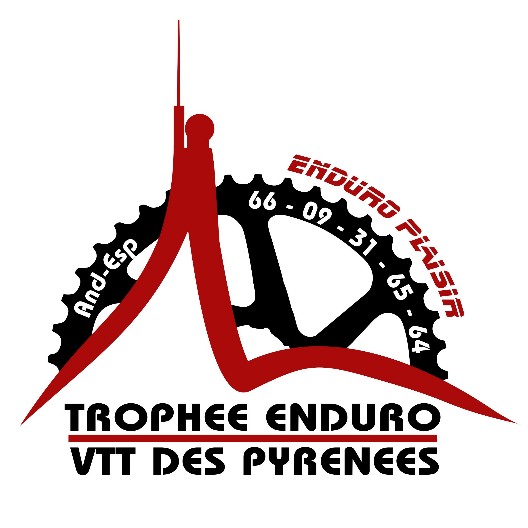 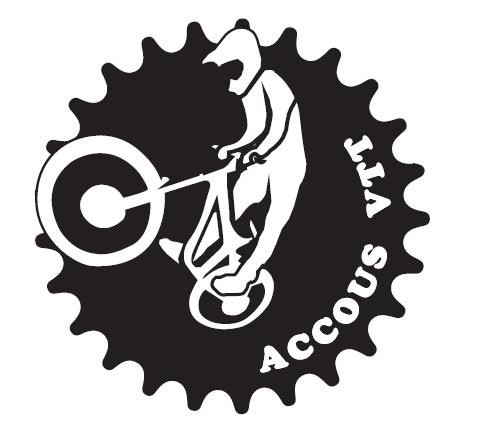 REGLEMENT ENDURO D’ACCOUS VALLEE           D’ASPE 2018              TROPHEE ENDURO DES PYRENEES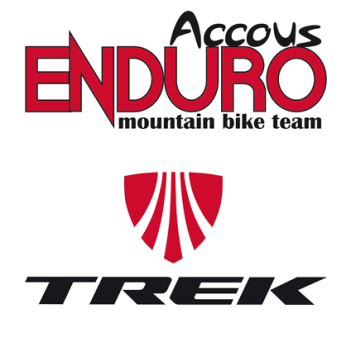 Table des matières         DEFINITION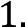 L’épreuve d’Enduro d’Accous est une compétition  d’enduro VTT qui se court en individuel.L’objectif est de proposer aux concurrents la possibilité de rouler pendant un week-end sur des parcours complets (spéciales chronométrées et liaisons à VTT)  alliant  technique  et  physique  avec  une  majorité  de  sections descendantes  et des parties de  pédalage.Le comité de course se réserve le droit de modifier à tout moment le présent règlement, afin de veiller à l’intérêt et la sécurité des participants.Le fait de participer à la compétition implique l’acceptation pure  et  simple  du  présent  règlement  dans  son intégralité.Le règlement pourra être consulté sur le site d’inscription ,sur le site www.accousvtt.clubeo.com ainsi que sur la page Facebook de l’enduro.         ORGANISATION, DATES ET LIEUX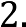 L’Enduro d’Accous est organisé  par le club Accous VTT.  Coordonnées de l’épreuve : Accous VTTRue centrale 64490 AccousRenseignements : 0695113080Cette épreuve a lieu les 28-29 avril 2018.Retrait des plaques : salle des fêtes place de la mairie         CONDITIONS DE PARTICIPATION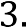 L’enduro est  ouvert  à  tous  les  compétiteurs à partir de la catégorie juniors.Pour pouvoir prendre le départ, les concurrents doivent être en conformité avec les critères suivants :s’être acquittés  des  droits d’inscription,se conformer au  présent règlement,se conformer à l’équipement  obligatoire,présenter lors du retrait des  dossards les documents obligatoires,L’organisation se réserve le droit de refuser l’inscription de concurrents au dossier incomplet. Dans ce cas, le concurrent ne  se  verra  pas rembourser ses frais d’engagement et ne pourra pas participer à l’épreuve.Le nombre maximum de participants est fixé à 200.         CATEGORIES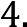 Les catégories  participantes sont les  suivantes :Dames, 17 ans et plus Juniors, 17 à 18 ans Hommes, 19 à 39 ans Master 1, 40 à 49 ans Master 2, 50 ans et plus Seule l’année de naissance est prise en compte pour l’affectation des participants dans leur catégorie.Il y a 3 catégories:Enduro,Semi-rigide,Electrique.         PARCOURS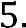 Les parcours adopteront un profil spécifique (80 à 90% de descentes  /  10  à  20%  de  sections  physiques  ou  montantes). Ils seront matérialisés par des rubalises, des portes ou des couloirs de rubalise. Si un pilote sort accidentellement ou  non  du  tracé,  il  devra  reprendre  le  parcours  au  lieu  exact  de  sa sortie sous peine de pénalité et remettre en place la rubalise  pour éviter que les participants suivants s’égarent.Le non-respect de l’intégralité du parcours, la prise de raccourcis ou l’utilisation de tout autre moyen déloyal  pour  obtenir un avantage à l’encontre des  autres  concurrents,  entrainera  des  sanctions  pouvant  aller  jusqu’à  la  mise  hors  course  du  participant.Des commissaires situés le long du parcours seront habilités à relever toute infraction au règlement. Les concurrents devront franchir la ligne d’arrivée avec leur vélo.         INSCRIPTIONS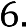 Les  inscriptions  s’effectuent  exclusivement  via  le  site  internet https://www.engage-sports.com/. Un certificat médical d’aptitude à la compétition cycliste de moins d’un an est obligatoire le jour de la course,OU La présentation d’une licence cycliste  2018 qui servira uniquement de contrôle du certificat médical car compétition organisée hors fédérations. Le non respect de la présentation du et/ou des documents le jour de la course empêchera le concurrent de prendre le départ.Les inscriptions  internet seront closes le 21 avril 2018.-    ASSURANCES :L’organisation  contracte  une assurance  responsabilité  civile pour l’épreuve auprès d’AXA Assurances.Assurance  individuelle  accident pour les participants :Les licences FFC/UCI ne couvrent pas cette compétition aussi :Les participants  doivent  s’informer auprès de  leur  police  d’assurance  avant  de s’inscrire à l’enduro d’ACCOUS afin d’être couverts par leur individuelle accident.S’ils ne sont pas couverts par leur assurance, possibilité de souscrire à une assurance individuelle accident proposée dans le dossier d’inscription (contrat avec garantie dans le règlement)         ANNULATION,    REMBOURSEMENT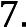 Tout  engagement  est  ferme  et  définitif.  Aucun  remboursement  ne  sera  effectué,   sauf   sur  présentation   d’un certificat médical.  La demande  doit être  effectuée  auprès  de l’organisateur  au minimum  huit jours  avant  le début de   l’épreuve.La responsabilité de l’organisateur ne saurait être mise en cause si, pour un cas  de  force  majeure  ou indépendant de sa volonté, la présente compétition devrait être modifiée, écourtée ou annulée.         CONTROLE ADMINISTRATIF ET  TECHNIQUE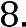 Le retrait des dossards se fera la  veille  de  la  compétition  (vendredi) selon  les  horaires  communiqués  sur  notre site internet et notre Facebook. Il sera également possible d’effectuer le retrait le samedi matin  de l’épreuve.Chaque compétiteur devra présenter lors du retrait des dossards    :une  certificat  médical  de  non  contre-indication  à  la  pratique  du  cyclisme  en compétition datant de moins de 1  an   OU une licence 2018 de cyclisme avec option certificat médical pour contrôle de celui cipour les mineurs, une  autorisation  parentale.Il est  impératif, sous peine  d'une  pénalité  par infraction de  porter sa plaque  de   guidon.Contrôle anti-dopage : un local sera à la disposition des services compétents. Les pilotes désignés auront pour obligation de se présenter au  contrôle.         MATERIEL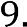 Les compétiteurs sont seuls responsables  de  la  conformité  aux  normes  en  vigueur  des  matériels  qu’ils utilisent ainsi que  de leur  entretien.Sont autorisés à se présenter  au départ  de l’enduro,  les pilotes  équipés  de VTT dont  les extrémités  du  cintre  ont été  préalablement  bouchées.  Les vélos à assistance électrique  sont   autorisés.EQUIPEMENT:L’épreuve est sous le format rallye : liaisons effectuées exclusivement en    VTT  avec respect du code de la routeLe port du casque  intégral  (CE),  des gants  longs,  des  genouillères,  d’une  protection  dorsale  (CE) ou d’un  sac  à dos avec protection dorsale homologuée CE est obligatoire  en  spéciale.  Il est  vivement  conseillé  de  porter des coudières.  Lors des  liaisons,  le port  du casque  (CE)  est obligatoire.Tout concurrent se présentant au départ sans l’équipement obligatoire se verra refuser  le  départ.  Si  un concurrent parcourt une spéciale ou une  liaison  sans  l’ensemble  des  équipements  obligatoires,  il  sera exclu de la compétition sans remboursement.Caméras embarquéesL’utilisation des caméras embarquées est autorisée, sous la seule responsabilité des coureurs.Les pilotes sont chargés d’assurer la bonne fixation des caméras sur les casques afin d’éviter tout danger. Les fixations en métal / permanentes pour attacher les caméras au casque  sont  interdites,  ruban  adhésif  et velcro sont autorisés.Le port de la caméra sur le plastron est strictement    interdit.RECONNAISSANCES ET  TRACESLes reconnaissances sont autorisées EXCLUSIVEMENT A PIED  vendredi 27 et  samedi 28(de 8à 11h)Aucune reconnaissance en  VTT  ne  sera  autorisée.  Tout  participant  se  trouvant  sur  ces  pistes  à  VTT  ne pourra  nier  savoir  qu’il  s’agissait  d’une  piste  de compétition et sera  exclu de l’épreuve.Le  comité  de  course  peut,  à  tout  moment,  modifier  le  tracé  des  spéciales  pour  la  sécurité   des   participants  et l’équité de la  course.      DEROULEMENT DE LA COURSE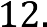 Format EnduroL’ensemble des concurrents  est  soumis  à  une  heure  de  départ  pour  l’ensemble  des  spéciales.  Les  horaires  de départ sont remis aux concurrents lors des vérifications administratives et techniques. Tout retard au départ sera pénalisé. La pénalité sera égale à la différence entre l’heure réelle de départ du concurrent et l’heure de  départ prévue. Le concurrent se  doit  de  rattraper  son  retard  pendant  les  liaisons  pour  pointer  à  son  heure de départ prévue sur les départs suivants (le comité de course appréciera le total des pénalités à appliquer au concurrent  en  fin  de  journée  d’épreuve).  En  cas  de  retard  trop  important,  le  comité  de  course   peut décider  de  la  mise     hors course du concurrent pour ne pas perturber la bonne organisation de l’épreuve.Des ravitaillements seront présents sur le  parcours.Lors des liaisons, les concurrents doivent respecter obligatoirement le code de la route (aucune priorité à la compétition). Tout écart constaté entrainera la radiation immédiate du pilote.Le respect de la nature étant indispensable, chaque concurrent est responsable de la récupération de l’ensemble  de ses déchets.Modification des horaires et conditions de   départLe comité de  course  se  réserve  le  droit  de  modifier  les  horaires  et  conditions  de  départ  à  tout  moment  afin d’assurer l’équité et la sécurité des participants. En cas de changement, les participants seront informés.AbandonEn  cas  d’abandon  pendant  une  spéciale,  le  concurrent   a  la  possibilité   de  participer   aux  autres  spéciales.  Le concurrent ne sera pas classé  pour  la  journée  de  compétition  de  son  abandon  ainsi  que  pour  le  classement      de l’épreuve. Le concurrent doit signaler son abandon auprès du comité de course.      Assistance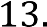 Seule l’entraide entre  pilotes  est autorisée en main d'œuvre et   outils.Les pilotes  sont en autonomie  totale  sur l’ensemble  du parcours.  Tout pilote ne respectant  pas ces obligations  se verra attribuer  une pénalité  (temps  de pénalité  à la mise hors course).      CLASSEMENT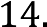 Les vainqueurs dans  les  différentes  catégories  seront  les  compétiteurs  ayant  accompli  l’intégralité  des spéciales en un minimum de temps. Le classement s’effectue en totalisant les temps de toutes les spéciales chronométrées effectuées  sur  les  deux  jours  d’épreuve. Il n’y a pas de spéciale « joker  ».Un classement provisoire après une journée de course et  un  classement  final  seront  affichés  dans  l’aire  d’arrivée après  la  fin  des   manches.      RECLAMATIONS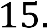 Réclamation concernant le déroulement de  l’épreuveLes  réclamations  concernant  le  déroulement   de   l’épreuve   en   elle-même   ou   le   comportement   des   autres concurrents devront être présentées au  directeur  de  course  dans  un  délai  de  15  minutes  après  l’arrivée  du dernier concurrent.Réclamations concernant le  classementLes  réclamations  concernant  le  classement  doivent  être  déposées  auprès du directeur de course.      DROIT A L’IMAGE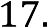 Par sa participation à l’Enduro d’Accous  2018,   chaque    concurrent    autorise expressément  l’organisateur  (ou  ses ayants droits) à utiliser ou faire utiliser ou reproduire son  nom,  son  image,  sa voix et sa prestation  sportive dans le l’enduro en vue de toute exploitation directe, indirecte ou sous forme  dérivée  de  l’épreuve  et  ce,  sur  tout support, dans le monde entier, par tous les moyens connus ou inconnus à ce jour, et pour toute la durée de protection actuelle accordée à ces exploitations directes ou dérivées par les dispositions législatives ou réglementaires, les décisions judiciaires et  /  ou  arbitrales  de  tout  pays  ainsi  que  les  conventions  internationales    actuelles    ou   futures,   y   compris   les prolongations éventuelles qui pourraient être apportées   à cette durée.Contact directeur de course : LACASTE ALAINRUE CENTRALE 64490 ACCOUSTél : 0695113080